О регистрации кандидата в депутаты Совета Верхнеландеховского городского  поселения Верхнеландеховского муниципального района четвертого созываРассмотрев документы, представленные кандидатом в депутаты Совета Верхнеландеховского городского поселения Верхнеландеховского муниципального района  четвертого созыва Шлакиной Софией Васильевной, проверив соблюдение порядка выдвижения кандидата, руководствуясь пунктом 5 статьи 15 , статьями 19,  22 Закона Ивановской области от 26.11.2009 № 130-ОЗ «О муниципальных выборах», учитывая постановление Избирательной комиссии Ивановской области от 14.01.2016 № 176/1344-5 «О возложении полномочий избирательной комиссии Верхнеландеховского городского поселения на территориальную избирательную комиссию Верхнеландеховского района», территориальная избирательная комиссияРЕШИЛА:1. Зарегистрировать кандидатом в депутаты Совета Верхнеландеховского городского  поселения Верхнеландеховского муниципального района  четвертого созыва  по  многомандатному избирательному округу № 1, выдвинутым Верхнеландеховским районным местным отделением Всероссийской политической партии «Единая Россия», Шлакину Софию Васильевну, 25 июня 1953 года рождения, место рождения – д. Кочино, Пестяковского района, Ивановской области, место жительства – Ивановская область, Верхнеландеховский район, п. Верхний Ландех, образование – высшее профессиональное, род деятельности - пенсионер, 05 августа 2020 года в            17 часов 15 минут. 2. Выдать Шлакиной Софии Васильевне удостоверение о регистрации установленного образца.3. Передать в средства массовой информации сведения о зарегистрированном кандидате в депутаты Совета Верхнеландеховского городского поселения Верхнеландеховского муниципального района четвертого созыва по многомандатному избирательному округу № 1.4. Разместить настоящее решение на сайте территориальной избирательной комиссии Верхнеландеховского района в информационно-телекоммуникационной сети «Интернет» и на информационном стенде территориальной избирательной комиссии Верхнеландеховского района.       Председатель избирательной         комиссии:                                                                       О.В.Земляникина         Секретарь  избирательной          комиссии:                                                                       М.В.ШабановаТЕРРИТОРИАЛЬНАЯ ИЗБИРАТЕЛЬНАЯ КОМИССИЯВЕРХНЕЛАНДЕХОВСКОГО РАЙОНА 155210, Ивановская обл., п. Верхний Ландех, ул. Первомайская, д. 3телефон (49349)  2-10-89, факс (49349)  2-14-22ТЕРРИТОРИАЛЬНАЯ ИЗБИРАТЕЛЬНАЯ КОМИССИЯВЕРХНЕЛАНДЕХОВСКОГО РАЙОНА 155210, Ивановская обл., п. Верхний Ландех, ул. Первомайская, д. 3телефон (49349)  2-10-89, факс (49349)  2-14-22ТЕРРИТОРИАЛЬНАЯ ИЗБИРАТЕЛЬНАЯ КОМИССИЯВЕРХНЕЛАНДЕХОВСКОГО РАЙОНА 155210, Ивановская обл., п. Верхний Ландех, ул. Первомайская, д. 3телефон (49349)  2-10-89, факс (49349)  2-14-22ТЕРРИТОРИАЛЬНАЯ ИЗБИРАТЕЛЬНАЯ КОМИССИЯВЕРХНЕЛАНДЕХОВСКОГО РАЙОНА 155210, Ивановская обл., п. Верхний Ландех, ул. Первомайская, д. 3телефон (49349)  2-10-89, факс (49349)  2-14-22Р Е Ш Е Н И ЕР Е Ш Е Н И ЕР Е Ш Е Н И ЕР Е Ш Е Н И Еот     05.08.2020 г.от     05.08.2020 г. № 55/209-5п.Верхний Ландех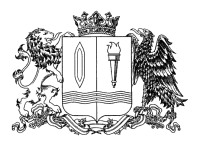 